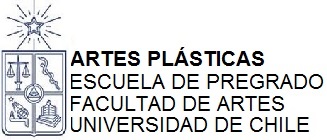 NOMBRE ACTIVIDAD CURRICULARTaller Complementario I Serigrafía.Carlos D. Gómez M.Unidad académica/organismo que lo desarrolla:DAV. Fac. Artes U. De Chile.Horas de trabajo presencial y no presencial:MARTES 14.30/ 18.30.Número de CréditosTipo de CréditosObjetivo General de la Asignatura- Reflexionar la Serigrafía desde la dimensión conceptual de sus operaciones.- A partir del uso de la Serigrafía, explorar el concepto de edición o imagen seriada como gesto significativo de producción de obra.- Explorar las posibilidades de la serigrafía como operación gráfica de producción de obra mas allá de sus parámetros técnicos convencionales.- Descubrir el paisaje gráfico como soporte y caja de herramientas de una producción gráfica.- Elaboración por parte de los estudiantes de propuesta de obra personal y montaje (¿instalación?) que considere la serigrafía como núcleo (¿eje?) de producción.Objetivos Específicos de la Asignatura- Explorar el conocimiento técnico y experimentar los procedimientos que se desprenden de la Serigrafía a partir de este análisis expandir las fronteras creativas e integrarse a otras posibilidades gráficas.-Explorar y desarrollar una propuesta artística, que derive a una obra crítica en relación a un proyecto fundamentado y documentado desarrollando un lenguaje artístico desde la gráfica.- El estudiante debe ser eficaz al momento de ejecutar sus proyectos y propuestas gráficas, y coherente a las soluciones artísticas exploradas.- Es fundamental la capacidad de expresar y formular proyectos tanto a nivel oral como en texto, lo cual se solicitará cada vez que se inicie una investigación.Saberes/Contenidos-Operaciones Serigráficas: -Foto-serigrafía: Blanco y negro.-Cuatricromía. / Traducción del Color mediante cuatro canales en Serigrafía. --Revisión técnica y crítica (reflexiva) de los distintos modos de producción de matriz serigráfica y su relación con otros modos de producir una imagen seriada y otras técnicas de grabado.- El soporte serigráfico: Dada la cualidad transportable de la matriz serigráfica, explorar la ampliación del campo de los soportes posibles a partir de la búsqueda e intervención de distintas materialidades, entendidas éstas como signos articulables en esta dialéctica soporte – imagen.- Serigrafía e imagen seriada: A partir de los distintos modos de producción de una matriz serigráfica, elaborar una propuesta de producción de obra que considere el concepto de serie o imagen múltiple como su asunto. -Espacialidad de la edición.-Instalación de Obra: Sistemas de montaje, la serigrafía como objeto u operación articulable con otras materialidades en la producción de una obra en un espacio dado.Metodología El Taller, en sus distintos ejercicios y provocaciones trabajará desde el concepto de Archivo- (coleccionismo consiste en la agrupación y organización de objetos de una determinada categoría.)Introducción técnica y conceptual.Exposición al alumno de las posibilidades que se pueden explorar en cada procedimiento y se explicará el método en los que deberá fundamentar y ejecutar su trabajo, mediante el análisis, explicaciones y demostraciones prácticas.La realización de esto permitirá al alumno conocer los principales recursos artísticos y posibilidades técnicas de cada uno de los procedimientos. ACTIVIDADES PRESENCIALES (En horarios de clase)  Clases teórico-prácticas, charlas.  -Workshops.-Mediante la exposición practica los alumnos desarrollan proyectos autorales, monitoreados con fin de enfocar la investigación y utilización de los medios técnicos.Evaluación-Evaluaciones colectivas / Montaje.-Evaluación definitiva del profesor, según antecedentes, requerimientos estipulados al momento de generar el encargo a evaluar.Requisitos de AprobaciónSe deben generar al menos tres evaluaciones respecto a los contenidos impartidos que den cuenta de habilidades avanzadas en técnicas derivadas de la litografía.Corroborar la capacidad de proyectar , experimentar y sugerir desplazamientos de creación de obra con otras disciplinas gráficas.Capacidad para investigar, documentar, fundamentar y ejecutar un proyecto artístico.Palabras ClaveGrabado Investigación Gráfica ProyectosBibliografía ObligatoriaBibliografía ComplementariaBibliografía sugerida: Fragmentos extraídos de los siguientes textos:-“TheDisastersofwar,Francisco Goya”, Dover Publications. - “Duchamp”. Calvin Tompkins. Anagrama. -“Fugitiva, el trabajo de Eugenio Dittborn.” Fundación GASCO. -“Mundana” Eugenio Dittborn. MNBA.-“Ficciones (Pierre Menard, Autor del Quijote)”; Jorge Luis Borges -“Verdad y Método”. H.G. Gadamer. (Cap. IV: El juego como hilo conductor de la historia.) -Post-produccion” / Nicolas Bourriaud Ed. Adriana Hidalgo -“La Poética del Espacio “/ Gaston Bachelard (Fondo Cult. Econom). -“La Obra de Arte en la época de su reproductibilidad técnica” Walter Benjamin.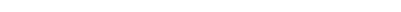 “De la Coca-Cola al arte boludo, selección y edición”. Luis Camnitzer- Gonzalo Pedraza, Edición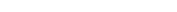 Metales Pesados, Santiago de Chile, 2009.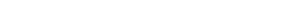 “Jaar SCL, 2006” , publicado por Actar, Ed. A cargo Adriana Valdés.-Siete Días en el Mundo del Arte, Sarah Thornton, Edhasa.-La invención del cuadro. Víctor Stoichita.-Calle y acontecimiento.  Francisco Sanfuentes. “The Mona Lisa Curse”, Robert Hughes: Rauschenberg. 